.Music available on iTunes and AmazonOr use your favorite Rumba music.Start dance 20 seconds from beginning of track on vocals[1-8] L CROSS ROCK, STEP SIDE, R CROSS ROCK, 1/4 TURN R[9-16] 3/4 TURN, WEAVE L[17-24] 1/2 RUMBA BOX BACK, SIDE-TOGETHER 1/4 TURN R[25-32] 1/4 TURN CROSS, CUCARACHANo Love Here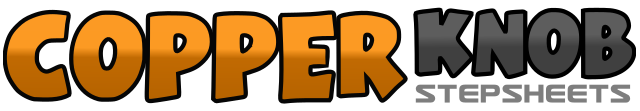 .......Count:32Wall:2Level:Improver.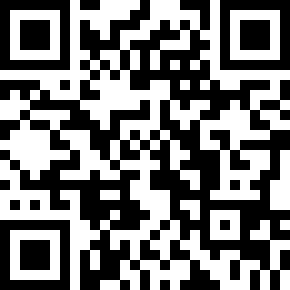 Choreographer:Steve Cavanaugh (USA) - March 2021Steve Cavanaugh (USA) - March 2021Steve Cavanaugh (USA) - March 2021Steve Cavanaugh (USA) - March 2021Steve Cavanaugh (USA) - March 2021.Music:No Mas Amor (feat. Alison Krauss) - Willie NelsonNo Mas Amor (feat. Alison Krauss) - Willie NelsonNo Mas Amor (feat. Alison Krauss) - Willie NelsonNo Mas Amor (feat. Alison Krauss) - Willie NelsonNo Mas Amor (feat. Alison Krauss) - Willie Nelson........1-4Step L Fwd Across R, Recover to R, Step L to Side, Hold5-8Step R Fwd Across L, Reccover to L, Turn 1/4 to R Stepping R Fwd, Hold1-4Step L Fwd, 1/2 Pivot Turn to R, 1/4 Turn to R Stepping L to Side, Hold5-8Step R Behind L, Step L to Side, Step R Across L, Hold1-4Step L to Side, Close R, Step L Back, Hold5-8Step R to Side, Close L, 1/4 Turn R Stepping R Fwd, Hold1-4Step L Fwd, 1/4 Turn R, Step L Across R, Hold5-8Step R to Side, Rock Back onto L, Close R, Hold